CHRISTMAS BASKET RAFFLE!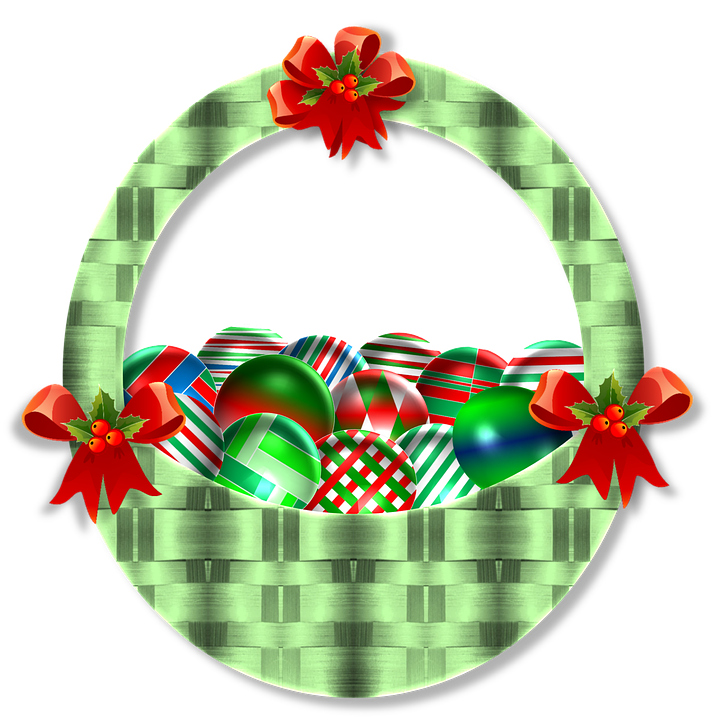 This Christmas, the MVH/IFCH Volunteers would like to raise funds to give back to our community organizations such as: (Hospice of Eastern Idaho, Soup Kitchen, Meals on Wheels, Domestic Violence Shelter, Ruth House, Men’s Shelter, and Humane Society). We will be asking each department to join the volunteers in creating a themed gift basket to be raffled off. We hope that all departments will participate and help give back to the many organizations we have in our community. The baskets will be displayed in the main front lobby where raffle tickets will be sold. We will be recognizing the department whose basket raises the most money.The volunteers have come up with a few themed ideas for baskets. You can select from our list or your department can create their own theme. Departments can team up with other departments if they would like. Please email Brianna Noriega (Volunteer Coordinator) bnoriega@mvhospital.net or call @ 208-569-7589 by November 30th if your department would like to participate in this fundraiser. We will need your baskets by December 10th.Car Cleaning BasketNeighbor BasketBaking BasketCar Emergency Kit BasketDate Night BasketOutdoor Fun BasketGame Night BasketBread BasketMovie Night BasketNew Year Baby BasketGardening BasketBaby it's cold outside BasketSport BasketBeauty BasketCat/Dog BasketChocolate Lovers BasketHome Sweet Home BasketKeto/Gluten Free basketChristmas BasketExercise BasketToy BasketSick/cold Basket